Jakob und Wilhelm GrimmZajęcia w ramach innowacji pedagogicznej „Wissen macht Spaβ” realizowanej w naszym przedszkolu.Brüder Grimm – Jakob und Wilhelm 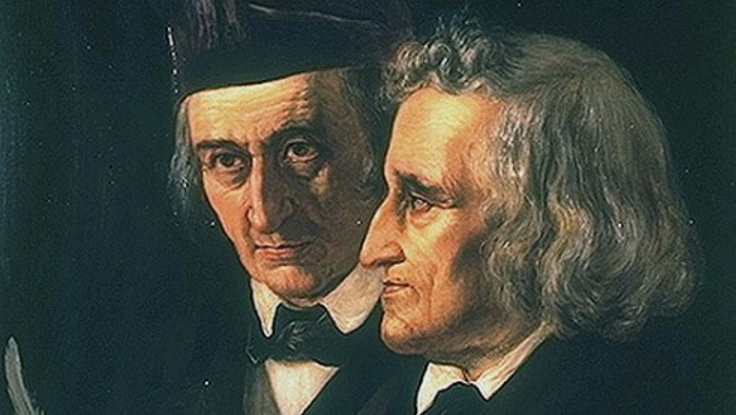 Geburtort – miejsce urodzenia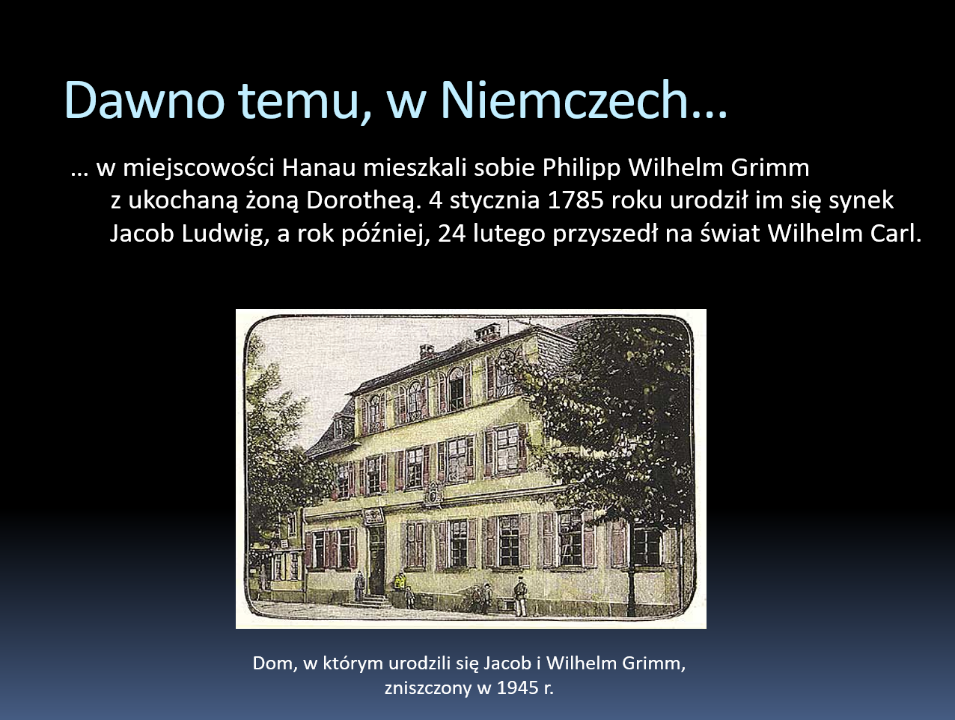  Die Märchen von Brüder Grimm – bajki braci Grimm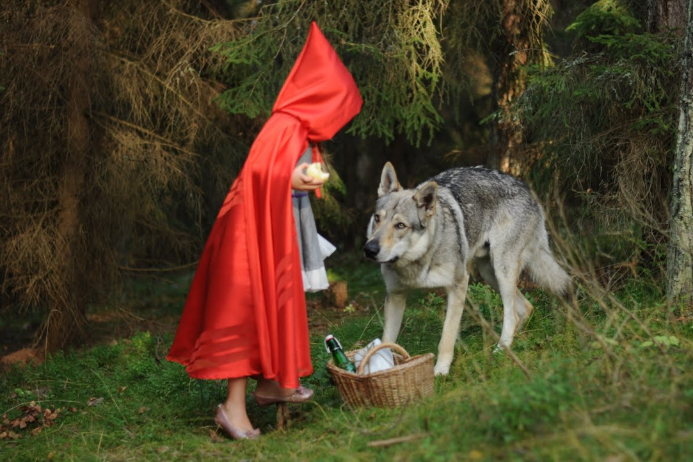 Rotkäppchen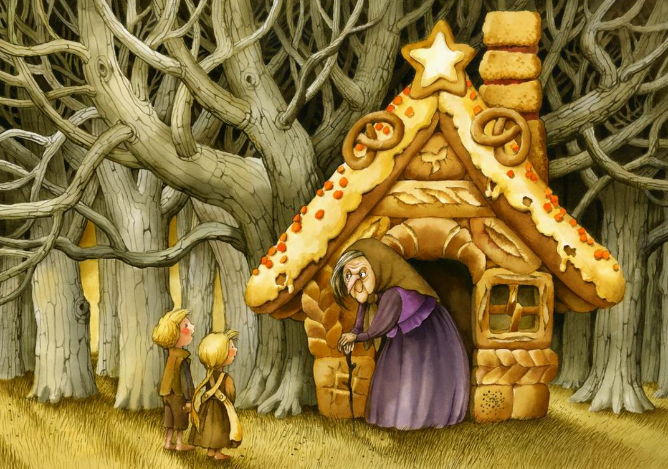 	Hänsel und Gretel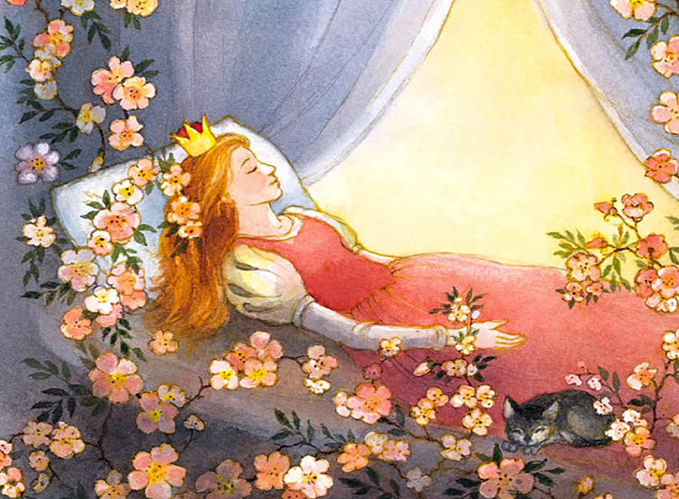 Dornröschen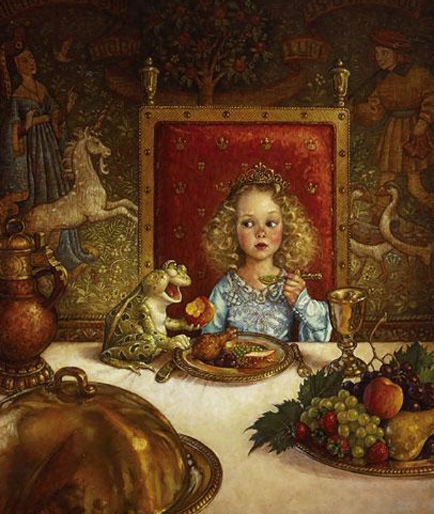 	Froschkönig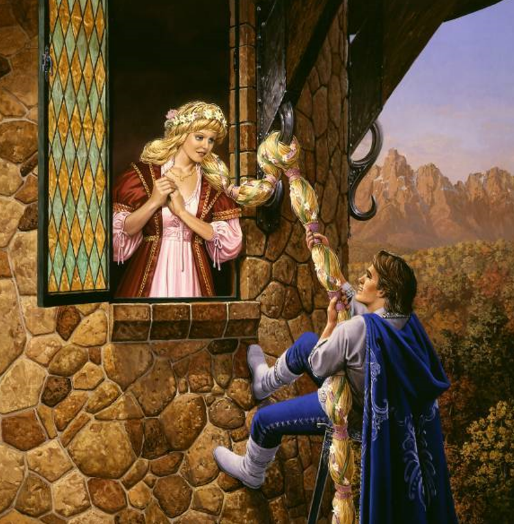         Rapunzel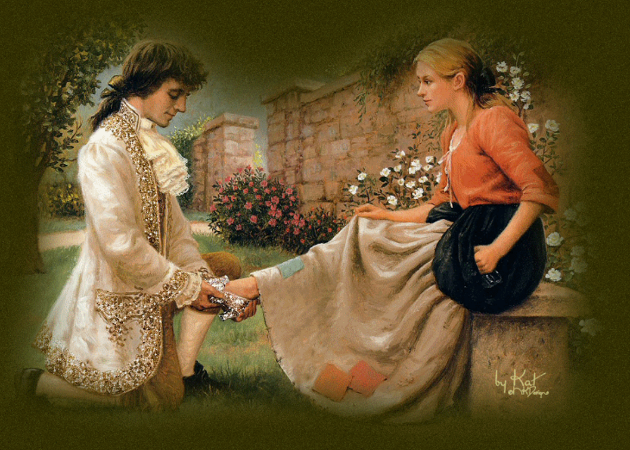              Aschenputtel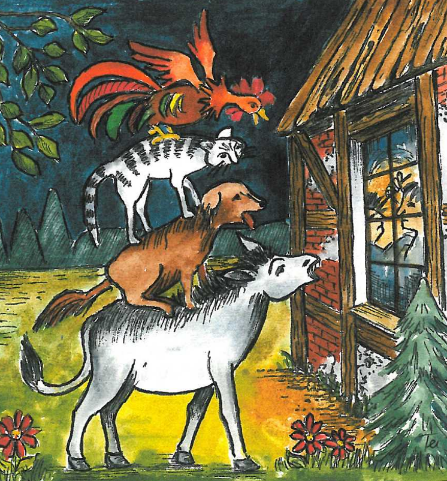       Bremer Stadtmusikanten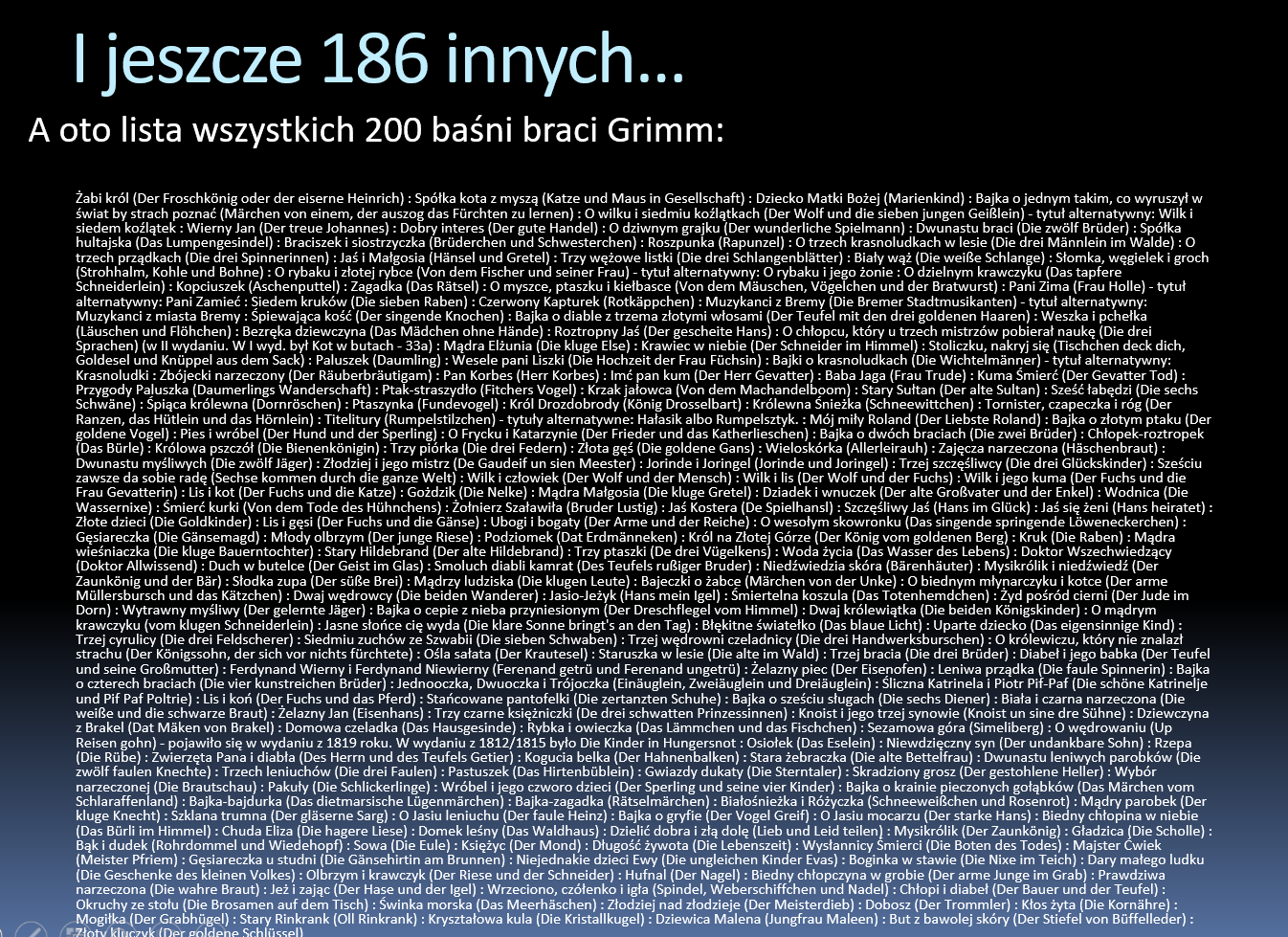 „Rotkäppchen” von Brüder Grimm.Link do bajki: https://youtu.be/eQRbeA-g9Hk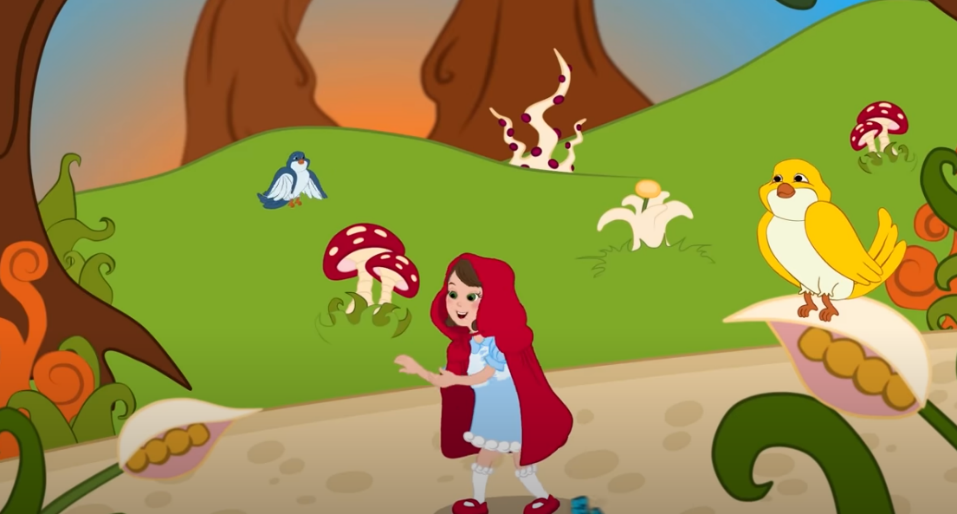 